Dear {ISalutation}Please find attached memorial brochure as discussed. If we can be of further assistance to you in any matter, please do not hesitate to contact us.Yours sincerely	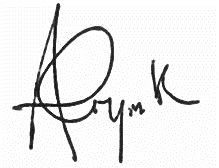 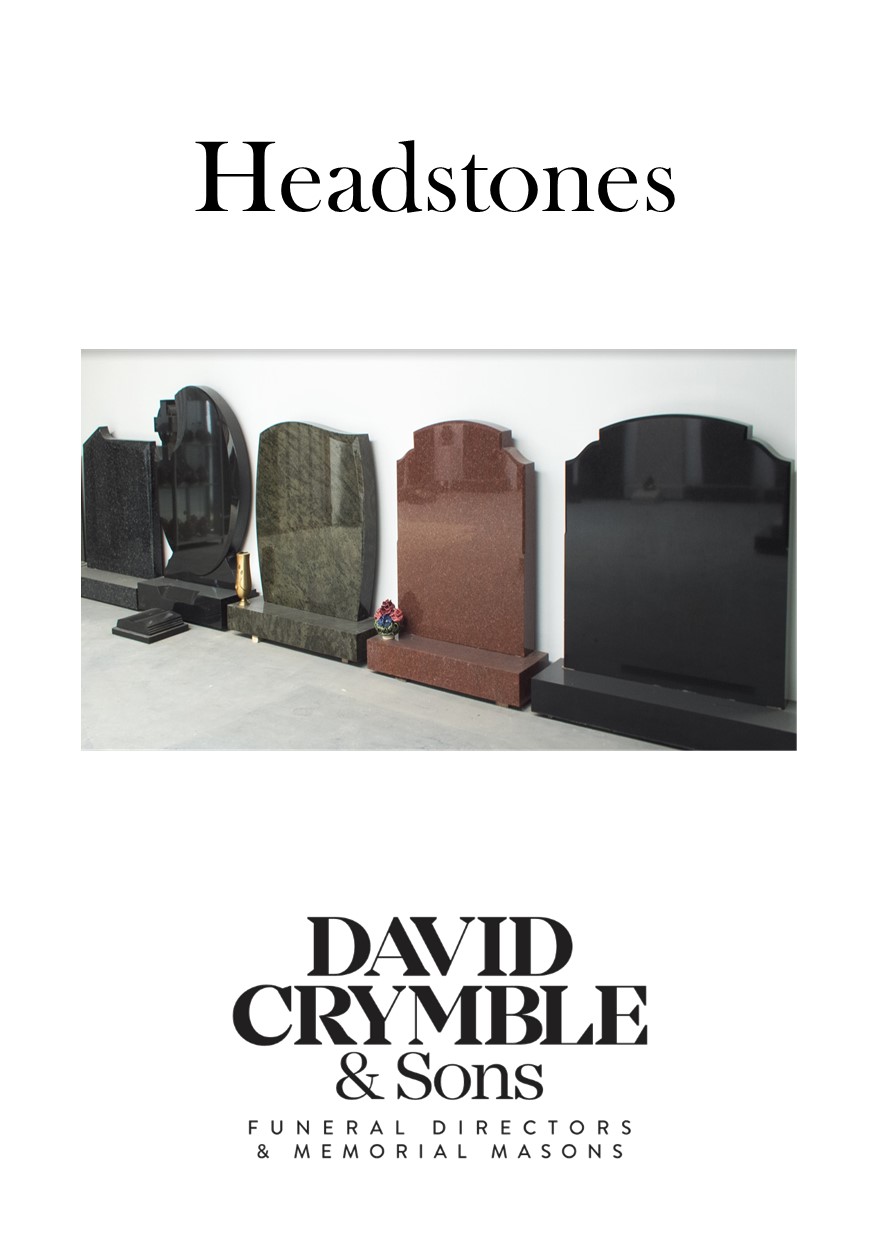 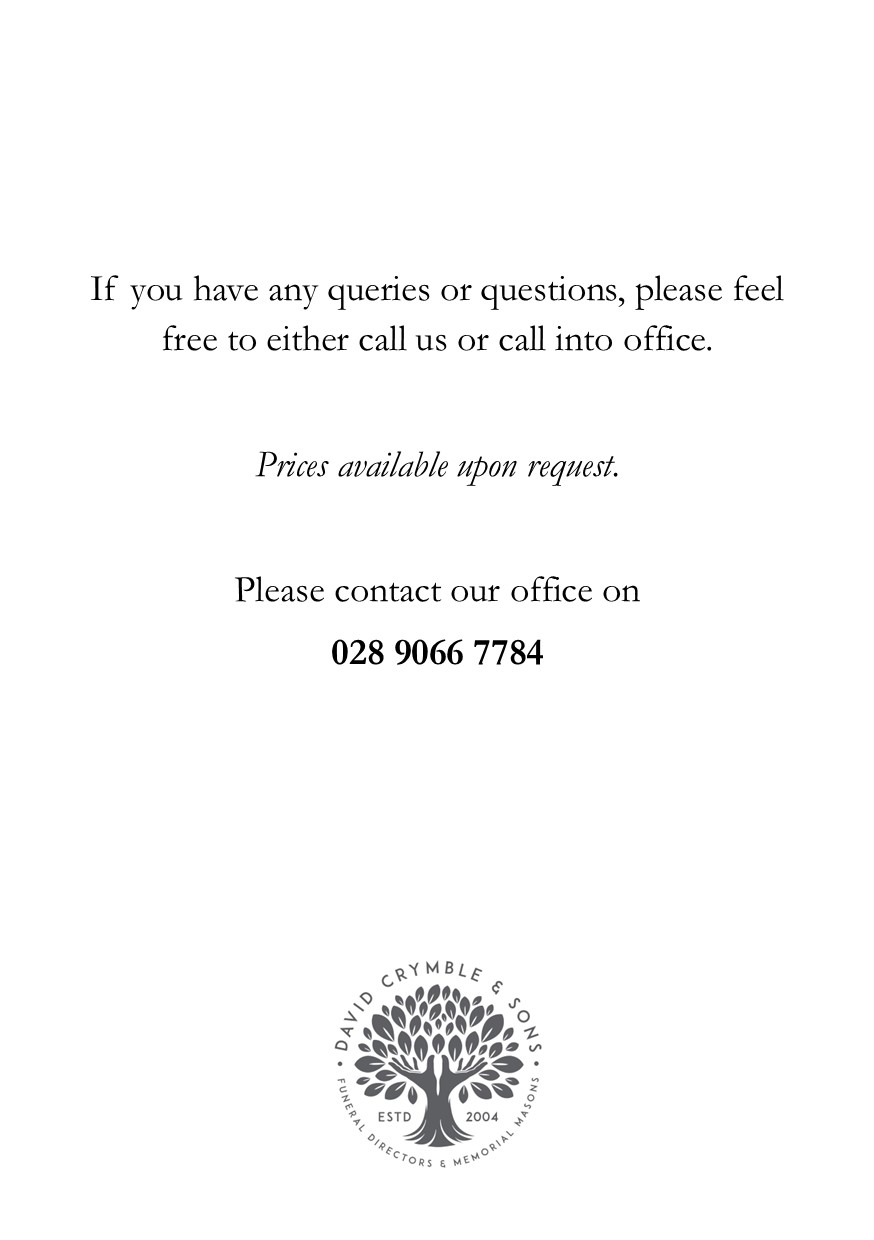 {IName}{IAddress}Our Reference (     )  Wednesday, 26 January 2022